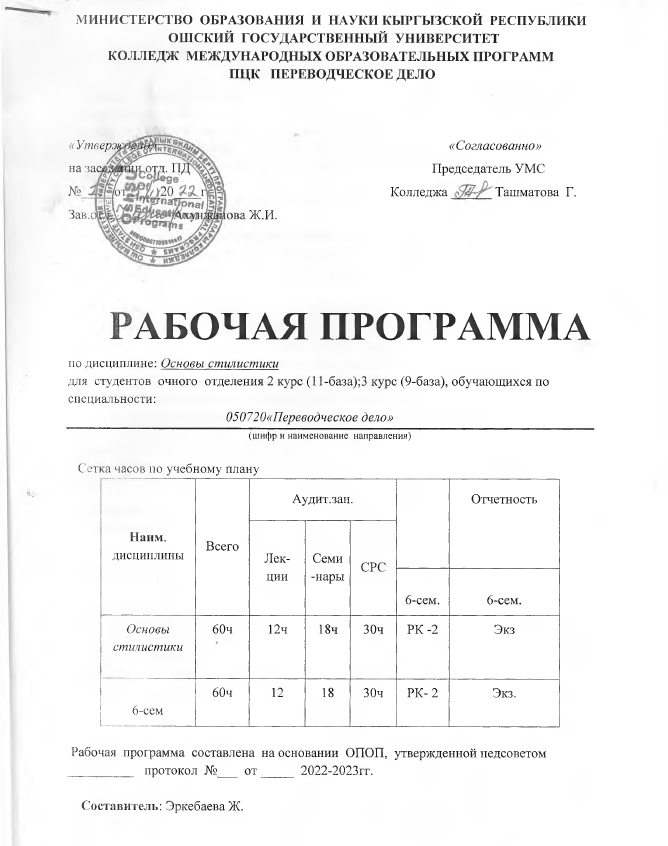 Цель теоретического курса «Основы стилистики» - познакомить студентов с особенностями слова как базовой единицы лексического уровня языка аналитического типа. Рассмотрению подвергается специфика значения слова и его потенциал в сочетаемости с другими словами. Анализируется процесс формирования значения слова, возникновение многозначности в ходе переосмысления его значения вплоть до появления значения в качестве самостоятельного слова. Рассматривается мотивация слова и подготовка обучающихся студентов переводческому делу, совокупностям знаний и представлений о сути, цели перевода ,а также обладающих универсальными предметно-специализированными компетенциями способствующих социальной мобильности на рынке труда. 2.Результаты обучения дисциплины и компетенции, формируемые в процессе изучения дисциплины ”Основы стилистики”         В результате изучения дисциплины студент достигнет следующих результатов обучения (РОд), соответствующих ожидаемым результатам освоения образовательной программы (РОоп) и заданным для дисциплины компетенциям:З.Место дисциплины в структуре ООПДисциплина “Основы стилистики” относится к дисциплинам базовой части цикла профессиональных дисциплин, обеспечивающих теоретическую и практическую подготовку специалистов.Изучение данной дисциплины базируется на дисциплинах гуманитарного, цикла таких как практический курс иностранного языка, практическая грамматика и практическая фонетика.Основные положения дисциплины должны быть использованы в дальнейшем при изучении дисциплин: история изучаемого языка, стилистика, теория грамматики и т.д.4.  Карта компетенций дисциплины в разрезе тем5. Технологическая кaрта дисциплины “Основы стилистики ”              4-6семестр.6.Карта накопления баллов по дисциплинеМодуль 1Модуль 2Total score:   100 points        Assessment criteria:  87-100 – “5”      74-86 –“4”     61- 73–“3”Тематический план распределения часов по видам занятий.8.  Программа   дисциплиныДисциплина «Основы стилистики» 9 база на третьем курсе, 11 база 2 курсе охватывает 30 часов аудиторной работы, из них 12ч лекции, 18ч. семинарские, 30 ч СРС. В конце курса проводится экзамен.9. Цели   и результаты обучения по темам   дисциплины    Календарно-тематический план  по видам занятий10.1. Лекции10.2. Семинарские занятия10.3 Самостоятельная работа студентов (СРС)11.Образовательные технологииДля достижения результатов обучения предмета реализуются следующие технологии:Кейс-технологии-это обучение действием, интерактивная технология обучения, направленная на формирование у обучающихся знаний, умений, личностных качеств на основе анализа и решения реальной или смоделированной проблемной ситуациив контексте профессиональной деятельности, представленной в виде кейса.Интерактивные занятия- выступление ведущего обучающего перед большой аудиторией с применением следующих активных форм обучения: дискуссия, беседа, демонстрация слайдов или учебных фильмов, мозговой штурм.Занятие с использованием проектора-это использования проектора во время занятий.Проблемное обучение- способ организации деятельности учащихся, который основан на получении информации путем решения теоретических и практических проблем в создающихся в силу этого проблемных ситуациях.Дискуссии- вид спора, в рамках которого обсуждается какая-либо проблема с целью достичь компромиссного решения. Произошло от слова discussio, употребляющегося „ в латинском языке в значении «рассмотрение», «исследование»Самоконтроль- это умение соотнести достигнутый результат с эталоном и собственными возможностями.Взаимоконтроль- это особая форма контроля, проводится при проверке письменных и графических работ, а также при рецензировании устных ответов и сообщений. При взаимоконтроле ученик объективно оценивает работу одноклассника, целой группы учеников.Презентация-документ или комплект документов, предназначенный для представления чего-либо (организации, проекта, продукта и т. п.). Цель презентации — донести до аудитории полноценную информацию об объекте презентации в удобной форме. Презентация является одним из маркетинговых и PR инструментов.Учебно-методическое обеспечение курса Основная литература:И.В.Степанова Практикум по стилистике английского языка. Челябинск-2014 Арнольд, И. В. Стилистика. Современный английский язык: Учебник для вузов/И. В. Арнольд.- 4-е изд., испр. и доп.- М.: Флинта: Наука, 2002.Дополнителная литература:1.Гальперин, И. Р. Очерки по стилистике английского языка.- М.: Издательство литературы на иностранных языках, 1958.2.Кузнец, М. Д. Стилистика английского языка [Текст]: пособие для студентов педагогических институтов/ М. Д. Кузнец, Ю. М. Скребнёв.- JL: ГУПИМП РСФСР Ленинградское отделение, 1960.3.Валерий Гуревич: Стилистика английского языка. Учебное пособие13. Политика выставления балловВ соответствии  с  картой накопления баллов,  студент может набирать  баллы по всем видам  занятий.  На практических занятиях  за правильные ответы,выполнениупражнений, заучивание пословиц,поговорок,скороговорок,правильное произношение, конспектов студенты могут получить максимум 10 баллов;   СРС  за выполнение домашних заданий, эссе, презентации, доклады получают максимум 10 баллов;  за рубежный контроль – максимум 10б  за написание тестов, на основе двух текущих контролей; итоговый контроль -  максимум 40б  за письменный и устный опрос по пройденным темам на основе билетов.	Выставление оценок на экзаменах осуществляется на основе принципов объективности, справедливости, всестороннего анализа качества знаний студентов, и других положений, способствующих повышению надежности оценки знаний обучающихся и устранению субъективных факторов.В соответствии с действующими нормативными актами и рекомендациями Министерства образования и науки КР устанавливаются следующие критерии выставления оценок на экзаменах по гуманитарным, естественным, техническим и другим дисциплинам:- оценка "отлично" выставляется студенту, который обнаружил на экзамене всестороннее, систематическое и глубокое знание  учебно-программного материала, умение свободно выполнять задания, предусмотренные программой, который усвоил основную литературу и ознакомился с дополнительной литературой, рекомендованной программой. Как правило, оценка "отлично" выставляется студентам, усвоившим взаимосвязь основных понятий дисциплины и их значений для приобретаемой профессии, проявившим творческие способности в понимании, изложении и использовании учебно-программного материала;- оценка "хорошо" выставляется студенту, который на экзамене обнаружил полное знание учебно-программного материала, успешно выполнил предусмотренные в программе задания, усвоил основную литературу, рекомендованную в программе. Как правило, оценка "хорошо" выставляется студентам, показавшим систематический характер знаний по дисциплине и способным к их самостоятельному выполнению и обновлению в ходе дальнейшей учебной работы и профессиональной деятельности;- оценка "удовлетворительно" выставляется студенту, обнаружившему знание основного учебного материала в объеме, необходимом для дальнейшей учебы и предстоящей работы по профессии, справляющемуся с выполнением заданий, предусмотренных программой, который ознакомился с основной литературой, рекомендованной программой. Как правило, оценка "удовлетворительно" выставляется студентам, допустившим погрешности в ответе на экзамене и при выполнении экзаменационных заданий, но обладающим необходимыми знаниями для их устранения под руководством преподавателя;- оценка "неудовлетворительно" выставляется студенту, обнаружившему пробелы в знаниях основного учебно-программного материала, допустившему принципиальные ошибки в выполнении предусмотренных программой заданий, не ознакомившемуся с основной литературой, предусмотренной программой, и не овладевшему базовыми знаниями, предусмотренными по данной дисциплине и определенными соответствующей программой курса (перечень основных знаний и умений, которыми должны овладеть студенты, является обязательным элементом рабочей программы курса).12. Учебно-методическое и информационное обеспечение  дисциплины   Формы контроляФормы контроля включают.• Текущий• Промежуточный• ИтоговыйТекущий контроль знаний, умений и навыков студентов проводится а течение модуля или семестра и предназначен дляпроверки изученного учебного материала но и проверку внеаудиторной самостоятельной работы студентов.Промежуточный контроль осуществляется в устном и письменном виде. Промежуточный контроль включает в себя 1 или 2 модуля, который проводится в конце каждого месяца в виде тестирования, устного опроса.Итоговый контрольФормы итогового контроля: экзамен в конце семестра, экзамен может проводиться как в письменной форме, так и в виде устного опроса.Если студент посещал все занятия, выполнил все задания своевременно, сдал все модули на положительную сценку, то он освобождается от итогового контроля, оценка выставляется автоматически.Код  РОоп и его формулировка Код    компетенции  ООП и их формулировка   РО дисциплины (РОд)                     и их формулировкаPOlРО 1-Применениестилистических,страноведческих,грамматических,фонетическихзнаний для ведениямежязыковогообщения имежкультурнойкоммуникации.ОК4Осуществлятьпоиск,интерпретацию ииспользованиеинформации,необходимой дляэффективноговыполненияпрофессиональных задач,профессионального и личностногоразвития.ПК-9 Уметь использовать понятийный аппаратфилософии, основ языкознания и теории переводаЗнатьосновные понятия стилистики изучаемого языка;стилистическую систему современного изучаемого языка на всехструктурных уровнях;особенности функционирования языковых единиц;Уметьиспользовать термины и понятия дисциплины;определять стилистический жанр текста;использовать языковые единицы в соответствии с современными нормами изучаемого языкаВладетьнавыками анализа текстов различной функционально-стилевойориентации с целью выявления используемых стилистических средств на всех уровнях структуры языка;№Разделы и названиятемы
Кол-во
час.                       Компетенции                        Компетенции                        Компетенции №Разделы и названиятемы
Кол-во
час.ОК-9 ПК-2Σ общеекол-во компетенций1Тема 1STYLISTIC DIFFERENTIATION OF THE ENGLISH VOCABULARY1ч+12Тема 2PHONETIC, GRAPHICAL, AND MORPHOLOGICAL EXPRESSIVITY1ч+13Тема 3EPITHET. PARADIGMATIC SEMASIOLOGY: FIGURES OF QUANTITY2ч+14Тема 4PARADIGMATIC SEMASIOLOGY: FIGURES OF QUALITY2ч+15Тема 5SYNTAGMATIC SEMASIOLOGY: SEMANTIC FIGURES OF CO-OCCURRENCE2ч+16Тема 6STYLISTIC SYNTAX: COMPRESSION, REDUNDANCE2ч+17Тема 7STYLISTIC SYNTAX: REDISTRIBUTION, TRANSPOSITION1ч.+18Тема 8FUNCTIONAL STYLES1ч+1126  Всего часовЛекцияПракт. (семин.)СРС Модуль 1 Модуль 1 Модуль 1Модуль 2Модуль 2Модуль 2Модуль 2Экз.  Всего часовЛекцияПракт. (семин.)СРСАуд. часыАуд. часыСРСАуд. часыАуд. часыАуд. часыАуд. часы  Всего часовЛекцияПракт. (семин.)СРСЛекцияПрактикаСРСлекциялекцияПрак тикасрс601218306ч.9ч.15ч.6ч.6ч. 9ч  15чБаллыБаллыБаллыБаллы10б10б.10 б.10б10б10б10б40бИтого модулейИтого модулейИтого модулейИтого модулейК1 =10+10+10=30бК1 =10+10+10=30бК1 =10+10+10=30бК2=10+10+10=30бК2=10+10+10=30бК2=10+10+10=30бК2=10+10+10=30бК1+К2= 30+30+40  = 100бТК-1ТК-1ТК-1ТК-1ТК-1ТК-1СеминарскиеСеминарскиеСрс чБаллыРК1ТемыЧасовБаллыРК1Т-112,531,25106всего12,5 6Зч1,25 6106TK-2TK-2TK-2TK-2TK-2TK-2СеминарскиеСеминарскиеСрс чБаллы"1£ТемыЧасовБаллы"1£Т-222,541,25VOт-з22,541,25VOTK-1TK-1TK-1TK-1TK-1TK-1СеминарскиеСеминарскиеСрс чБаллыТемыЧасовБаллыРК2Т-522,511,25Т-622,511.25«а*4всего45 6Зч2,5 6TK-2TK-2TK-2TK-2TK-2TK-2СеминарскиеСеминарскиеСрс чБаллыТемыЧасовБаллыРК2Т-722,531.25всего22,510ч1.25ТК-3ТК-3ТК-3ТК-3ТК-3ТК-3СеминарскиеСеминарскиеСрс чБаллыТемыЧасовБаллыРК2Т-822,531.25va<5>всего22,510ч1.25Наименование разделов дисциплиныАудитор.ЗанятияАудитор.ЗанятияСРСОцен-ныесредстваНаименование разделов дисциплиныВсегоЛекцииСеминарыСРСОцен-ныесредстваV-семестрМодуль 1.1Тема 1STYLISTIC DIFFERENTIATION OF THE ENGLISH VOCABULARY4133презентация2Тема 2PHONETIC, GRAPHICAL, AND MORPHOLOGICAL EXPRESSIVITYЛингвостилистика и литературоведческая стилистика английского языка3124срс3Тема 3EPITHET. PARADIGMATIC SEMASIOLOGY: FIGURES OF QUANTITYВыразительные средства языка и стилистические приемы4224слайд4Тема 4PARADIGMATIC SEMASIOLOGY: FIGURES OF QUALITY4224диаграммаИтого Модуль 115ч6ч9ч15чМодуль 21Тема 5SYNTAGMATIC SEMASIOLOGY: SEMANTIC FIGURES OF CO-OCCURRENCE4223табл2Тема 6STYLISTIC SYNTAX: COMPRESSION, REDUNDANCE4224слайдТема 7STYLISTIC SYNTAX: REDISTRIBUTION, TRANSPOSITION124слайдТема 8FUNCTIONAL STYLES134слайдИтого: 156915№Тема Содержание1Тема 1STYLISTIC DIFFERENTIATION OF THE ENGLISH VOCABULARYThe word-stock of any language can be presented as a system, the elements of which are interconnected, interrelated and yet independent. In stylistic classification the difference should be drawn between neutral and stylistically coloured words. 2Тема 2PHONETIC, GRAPHICAL, AND MORPHOLOGICAL EXPRESSIVITYStylistic phonetics is associated with the notion “soundinstrumenting”. A phoneme has a strong associative and sound-instrumenting power, although it is devoid of denotative or connotative meanings. Due to articulatory and acoustic properties sounds may evoke different ideas, perceptions, feelings, images, associations. This phenomenon is called sound-symbolism. The correspondences between the sound and the sense are studied by phonosemantics. The sound of a word may contribute something to the general effect and idea of the message. All in all, sounds may be arranged so as to produce either euphony (a smooth and pleasant effect) or cacophony (a rough and harsh effect). 3Тема 3EPITHET. PARADIGMATIC SEMASIOLOGY: FIGURES OF QUANTITYStylistic semasiology is part of stylistics which investigates stylistic phenomena in the sphere of semantics. The object of research in stylistic semasiology is not the meaning itself but the rules and laws of the shifts of meaning, and the stylistic effect of such shifts of meaning. These semantic changes are observed in various expressive means and stylistic devices. 4Тема 4PARADIGMATIC SEMASIOLOGY: FIGURES OF QUALITYParadigmatic semasiology stidies figures of replacement which include two classes – figures of quantity and figures of quality. In figures of quality renaming is based on transfer of meaning by similarity, by contiguity, by contrast.5Тема 5SYNTAGMATIC SEMASIOLOGY: SEMANTIC FIGURES OF CO-OCCURRENCESyntagmatic semasiology is the branch of stylistic semasiology which deals with semantic relationships expressed at the length of a whole text. It studies semantic figures of co-occurrence, i.e. types of names used for linear arrangement of meanings. The three classes of figures of co-occurrence are figures of identity, figures of contrast, figures of inequality. 6Тема 6STYLISTIC SYNTAX: COMPRESSION, REDUNDANCEStylistic syntax is the branch of stylistics which focuses on the specific forms of syntactical arrangement of English speech, which deviate from stylistically neutral ones, are emotionally charged, and impart additional meanings to the utterance. Any kind of deviation from the normal and generally accepted structure of the sentence is stylistically relevant. According to Y.M. Skrebnev, most of the syntactical stylistic devices are built on the four major principles: compression (economy) of linguistic means, redundance, redistribution and transposition.7Тема 7STYLISTIC SYNTAX: REDISTRIBUTION, TRANSPOSITIONIn syntactical stylistic devices based on redistribution we deal with the unusual arrangement of the components of the utterance. The tolerably fixed word order in English is Subject – Predicate (Verb) – Object. Any change in this predominant structure becomes stylistically relevant and charged with meaning.8Тема 8FUNCTIONAL STYLESIn different situations of communication people use different manners of expressing their thoughts, which are usually called functional style can be defined as a system of coordinated, interrelated and interconditioned language means intended to fulfill a specific function of communication and aiming at a definite effect. I.R. Galperin distinguishes five styles in present-day English: the belles-lettres style, publicistic style, newspaper style, scientific prose style, official-business style. I.V. Arnold singles out four styles: poetic, scientific, newspaper style, colloquial. All functional styles have their distinctive features on all levels of the language structure.Lecture 1Stylistic differentiation of the English vocabularyLecture 1Stylistic differentiation of the English vocabularyКомпе-тенцииПК-2  Владеет основами фонетических, лексических, грамматических и словообразовательных явлений изучаемого иностранного языкаРОдAt the end of the lesson students will be able :To speak about the stylistic differentiation of English vocabulary, the aim of the stylistic ,its history ect.Lecture 2Phonetic, graphical and morphological expressivity.Lecture 2Phonetic, graphical and morphological expressivity.Компе-тенцииПК-2  Владеет основами фонетических, лексических, грамматических и словообразовательных явлений изучаемого иностранного языка;РОдAt the end of the lesson students will be able to increase knowledge about phonetic, graphical and morphological expressivity.Lecture 3Epithet. Paradigmatic semasiology: figures of quantity .Lecture 3Epithet. Paradigmatic semasiology: figures of quantity .Компе-тенцииПК-2  Владеет основами фонетических, лексических, грамматических и словообразовательных явлений изучаемого иностранного языка;РОдAt the end of the lesson students will be able to get the main idea of the paradigmatic semasiology.Lecture 4Paradigmatic semasiology:figures of quality.Lecture 4Paradigmatic semasiology:figures of quality.Компе-тенцииПК-2  Владеет основами фонетических, лексических, грамматических и словообразовательных явлений изучаемого иностранного языка;РОдAt the end of the lesson students will be able to speak about the paradigmatic semasiology and figures of quality.Lecture 5Syntagmatic semasiology: semantic figures of co-occurrence.Lecture 5Syntagmatic semasiology: semantic figures of co-occurrence.Компе-тенцииПК-2  Владеет основами фонетических, лексических, грамматических и словообразовательных явлений изучаемого иностранного языка;РОдAt the end of the lesson students will be able to speak about the syntagmatic semasiology and semantic figures of co-occurrence.Lecture 6Stylistic syntax:compression, redundance.Lecture 6Stylistic syntax:compression, redundance.Компе-тенцииПК-2  Владеет основами фонетических, лексических, грамматических и словообразовательных явлений изучаемого иностранного языка;РОдAt the end of the lesson students will be able to speak about the stylistic syntax.Lecture 7Stylistic syntax: redistribution, transposition.Компе-тенцииПК-2  Владеет основами фонетических, лексических, грамматических и словообразовательных явлений изучаемого иностранного языка;РОдAt the end of the lesson students will be able to speak about the stylistic syntax and redistribution,transposition..Lecture 8Functional styles.Компе-тенцииПК-2  Владеет основами фонетических, лексических, грамматических и словообразовательных явлений изучаемого иностранного языка;РОдAt the end of the lesson students will be able to speak about the functional styles.час.•12236567Модуль 1Модуль 1Модуль 1Модуль 1Тема 1STYLISTIC DIFFERENTIATION OF THE ENGLISH VOCABULARYТема 1STYLISTIC DIFFERENTIATION OF THE ENGLISH VOCABULARYок4ПК9PlansФорма контроля: Presentation, slides, РРР22,35Тема 2PHONETIC, GRAPHICAL, AND MORPHOLOGICAL EXPRESSIVITYЛингвостилистика и литературоведческая стилистика английского языкаТема 2PHONETIC, GRAPHICAL, AND MORPHOLOGICAL EXPRESSIVITYЛингвостилистика и литературоведческая стилистика английского языкаОК4ПК9Plans22,41Тема 3EPITHET. PARADIGMATIC SEMASIOLOGY: FIGURES OF QUANTITYВыразительные средства языка и стилистические приемыТема 3EPITHET. PARADIGMATIC SEMASIOLOGY: FIGURES OF QUANTITYВыразительные средства языка и стилистические приемыок4ПК9PlansФорма контроля: Presentation, slides, РРР113,4 'Тема 4PARADIGMATIC SEMASIOLOGY: FIGURES OF QUALITYТема 4PARADIGMATIC SEMASIOLOGY: FIGURES OF QUALITYок4ПК9PlansФорма контроля: Presentation, slides, РРР13,41,3Тема 5SYNTAGMATIC SEMASIOLOGY: SEMANTIC FIGURES OF CO-OCCURRENCEТема 5SYNTAGMATIC SEMASIOLOGY: SEMANTIC FIGURES OF CO-OCCURRENCEОК4ПК9Plans1 .Classification of phraseology2.Idioms in English3.Pro verbs, sayings and quotationsФорма контроля: Presentation, slides, PPP111,2Тема 6STYLISTIC SYNTAX: COMPRESSION, REDUNDANCEТема 6STYLISTIC SYNTAX: COMPRESSION, REDUNDANCEОК4ПК9PlansФорма контроля: Presentation, slides, PPP131№компетеносновныназваниецийИзучаемые вопросы и заданиякол-балеДОПтемыволылитературыТема 7STYLISTIC SYNTAX: REDISTRIBUTION, TRANSPOSITIONОК4ПК9PlansФорма контроля: Presentation, slides, РРР11,43Тема 8FUNCTIONAL STYLESок4ПК9PlansФорма контроля: Presentation, slides, РРР12,33Итог модуль 266ВСЕГО:15ч.12№ иназваниетемыкомпетенцИИкомпетенцИИИзучаемые вопросы изаданиякол- во часовбаллыИспользованиеобр.технол.ОсновныелитературыДОП.литературы1395678Модуль 1Модуль 1Модуль 1Модуль 1Тема 1STYLISTIC DIFFERENTIATION OF THE ENGLISH VOCABULARYТема 1STYLISTIC DIFFERENTIATION OF THE ENGLISH VOCABULARYОК4ПК9PlansФорма контроля: Presentation, slides, РРР21,6диску с сия23,5Тема 2PHONETIC, GRAPHICAL, AND MORPHOLOGICAL EXPRESSIVITYЛингвостилистика и литературоведческая стилистика английского языкаТема 2PHONETIC, GRAPHICAL, AND MORPHOLOGICAL EXPRESSIVITYЛингвостилистика и литературоведческая стилистика английского языкаОК4ПК9Plans21,6през.дискуссия2,41Тема 3EPITHET. PARADIGMATIC SEMASIOLOGY: FIGURES OF QUANTITYВыразительные средства языка и стилистические приемыТема 3EPITHET. PARADIGMATIC SEMASIOLOGY: FIGURES OF QUANTITYВыразительные средства языка и стилистические приемыОК4ПК9PlansФорма контроля: Presentation, slides, РРР21,6ответы,вопросы,презентация14,3Тема 4PARADIGMATIC SEMASIOLOGY: FIGURES OF QUALITYТема 4PARADIGMATIC SEMASIOLOGY: FIGURES OF QUALITYОК4ПК9PlansФорма контроля: Presentation, slides, РРР31,6Кейс-технол.3,41,3Plans21,6взаимо24ОКконтроль4Форма контроля: Presentation, slides,Тема 5SYNTAGMATIC SEMASIOLOGY: SEMANTIC FIGURES OF CO-OCCURRENCEПК9РРРТема 6STYLISTIC SYNTAX: COMPRESSION, REDUNDANCEPlans21,6кейс32,4STYLISTIC SYNTAX: COMPRESSION, REDUNDANCEОКФорма контроля: Presentation, slides, РРРтехнология4Форма контроля: Presentation, slides, РРРПК9Plans21,6дискуссия11,2Тема7 STYLISTIC SYNTAX: REDISTRIBUTION, TRANSPOSITIONОК4ПК9Форма контроля: Presentation, slides, РРРFUNCTIONAL STYLESPlans21,6вопрос ы,ответ31Тема 8FUNCTIONAL STYLESОКы4Форма контроля: Presentation, slid РРРПК9Итог модуль 2218чВСЕГО:•18ч№ Название темыСРСЗаданиеФормавыполненияПредмет, задачи, разновидности стилистики2ч«Основные понятия и категории стилистики».«Стилистическая норма.Типология отступлений от нормы».ПрезентацияЯзыковая истилистическая норма. Виды стилистических значений. Стилистически маркированная лексика.2Использование словообразовательных аффиксов в стилистических целях. Окказионализмы.ПрезентацияСтилистическаяхарактеристикаустойчивыхсловосочетаний.2Стилистические ресурсы английского языкаСРСВыразительные средства языка и стилистические приемы, их взаимоотношения и функции. Фонографические средства.2«Фонетическая стилистика»;«Стилистические ресурсы лексики и фразеологии»;«Стилистические ресурсы словообразования, морфологии и синтаксиса».рефератМорфологические стилистические средства.2«Принципы выделения иклассификации функциональных стилей».ПрезентацияЛексические и синтаксические выразительные средстваСтилистические приёмы.4о лексических образных средствах;об экспрессивностилистическом синтаксисе (с приложением в виде таблицы)рефератКлассификация функциональных стилей. Стиль художественной прозы, поэзия, драма.4об основах компрессии текста;об организации риторической экспрессии публичного текста.рефератПублицистический стиль. Газетный стиль.4Особый характер нормы доклад,статьи,презентация, конспектили проект.ПрезентацияСтиль научной прозы. Стиль официальных документов.4докладСмысловая и стилистическая интерпретация художественного текста и текстов других жанров.4Смысловая и стилистическая интерпретация текстов разных функциональных стилей.Презентация,эссе